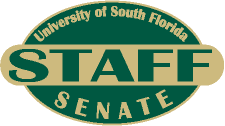 USF Staff Senate Meeting April 9, 2019USF Marshall Center Chamber Room 4th FloorPresident Howle called the meeting to order at 10:05 a.m.President Howle introduced the speaker Dr. Moez Limayem, Dean, USF Muma College of Business.  Dr. Limayem said thank you to the Staff Senate for all you do for faculty, staff and students.  You do make a difference behind the scenes.  He stated it is called Muma because of the large investments.  We want to be one of the best College of Businesses in the world.  We care about our students.  Everything we do is about our students.  We want every student at Muma to have an education and then a job after graduation.  We look every student at Muma in the eyes and tell them that if you do everything we tell you to do and after graduation do not get a job, we will pay you back your tuition.  We have never had to pay back tuition.One of the big aspects of business is data and analytics.  Students form Muma will graduate having data scientist skills.  We started a Sports Entertaingment Program teaming up with the Tampa Bay Lightening.  We received $5 million yesterday for a food supply chain management study. He stated, be a part of the solution.  There is no one who knows what you do better than you.  Rather than complain, make suggestions to your supervisor or Dean.  In regards to a question about the old Business building and updated equiment.  Dr. Limayem stated that he would like to tear the building down and start from the ground up.  Dr. Limayem stated, I am from Tonisia near South Africa.PRESIDENT:  President Howle announced that we have four new members. VICE-PRESIDENT:  Ms. Washington circulated a picture of the gift selected for the June, 2018 – May, 2019 Quiet Quality Award Recipients.  A motion was made to purchase the picture frame-clock for the QQA Recipients, seconded, so moved.  Ms. Washington explained the Quiet Quality Award process to the new members. Ms. Washington asked if anyone would like to be the Assistant Recording Secretary.  This person would take the minutes in the absence of the Senate Secretary.Ms. Washington stated that the Staff Senate Support-A-Bull event will be held on April 30th in front of the Library.   Set up begins at 8:15 and the event starts at 9:00 a.m. Senators are asked to bring fruit, cookies, candy, etc. for the event.  If you bake something, label it with the ingredients for allergy purposes.Ms. Washingon and Ms. Curry will look for give away items to promote USF and the Staff Senate.  The Senators agreed to this purchase in the amount of $300.00.  Also, Ms. Washington and Ms. Howle along with the QQA Committee will look for items to purchase for the QQA Recipients as supply is low and the Senate needs supplies for the QQA monthly recipients.  The Senators agreed on this and to also purchase frames, certificate paper and bags.SECRETARY:  No minutes to approve. TREASURER’S REPORT:  Ms. Wilds stated that nothing has changed regarding the budget. We will use Gift-In-Kind and Concession Funds for the QQA Reception food.SERGEANT @ ARMS:  Ms. Baines-Waiz reiterated that we have four new members and they will receive their contracts. Ms. Baines-Waiz also encouraged the new members to join a Committee. Ms. Baines-Waiz stated that voting on Committee Co-Chairs will take place at the June meeting. QUIET QUALITY AWARD:  Ms. Howle reported that Athletics has agreed to give the Senate football tickets for the QQA Recipients.  A discussion followed regarding the centerpieces for the QQA Reception.  Vases will be used from Pharmacy and Ms. Howle will get flowers.  A motion was made to get flowers in the amount of $100.00, seconded, so moved.  The QQA invitation and program will be done by the Senate Executive Board along with the QQA Committee. Food for the QQA Reception will be purchased with Gift-in-Kind funds and if needed, Concession funds (motion, seconded, so moved).  SENATE OPERATIONS:  The Senators voted to give each person elgible for the Staff Senate Dollars for Scholars Scholarship $75.00 for Spring semester 2019. Ms. Baines-Waiz reported that there are seven Staff University retirees.UNIVERSITY WIDE:  Ms. Curry stated that the August meeting will be held in the Athletic Building. The meeting was adjourned by President Howle at 11:28 a.m. Minutes submitted by Marilyn Washington, Staff Senate Vice-President Wendy Jennings, Senate Secretary 